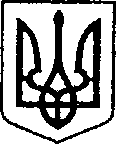            УКРАЇНА						ЧЕРНІГІВСЬКА ОБЛАСТЬ	ПроектН І Ж И Н С Ь К А    М І С Ь К А    Р А Д А7 сесія VIII скликанняР І Ш Е Н Н Явід 26 лютого 2021 року		м. Ніжин	                            №44-7/2021Відповідно до статей 25, 26, 42, 59, 73 Закону України “Про місцеве самоврядування в Україні”, Земельного кодексу України, Податкового кодексу України, Закону України “Про оренду землі” (зі змінами), рішення Ніжинської міської ради від 08 липня 2015 року №6-69/2015 “Про затвердження місцевих податків” (із змінами), Регламентy Ніжинської міської ради Чернігівської області затвердженого рішенням Ніжинської міської ради Чернігівської області від 27 листопада 2020 року №3-2/2020, розглянувши клопотання фізичних осіб-підприємців, фізичних осіб та відповідно до інформації Ніжинського міськрайонного відділу державної реєстрації актів цивільного стану Північно-Східного міжрегіонального управління Міністерства юстиції (м.Суми), міська рада вирішила:1.Надати у користування на умовах оренди терміном на 49 (сорок девʹять) років фізичній особі Сутулі Оксані Миколаївні земельну ділянку площею 0,2626 га за адресою: м.Ніжин, вул. Козача, 3, кадастровий номер 7410400000:03:010:0006 для будівництва та обслуговування будівель закладів побутового обслуговування  (розміщення нежитлової будівлі), що належать їй на праві власності відповідно до Договору купівлі-продажу нежитлової будівлі №1005 від 02 листопада 2020 року.1.1. Встановити орендну плату за земельну ділянку площею 0,2626 га за адресою: м.Ніжин, вул. Козача, 3, на рівні п’яти відсотків від нормативної грошової оцінки земельної ділянки за один рік.1.2. Фізичній особі Сутулі Оксані Миколаївні заключити договір оренди земельної ділянки площею 0,2626 га за адресою: м.Ніжин, вул. Козача, 3.1.3. Фізичній особі Сутулі Оксані Миколаївні у трьохмісячний термін зареєструвати договір оренди земельної ділянки площею 0,2626 га за адресою: м.Ніжин, вул. Козача, 3.1.4. При невиконанні підпунктів 1.2. та 1.3. пункт 1. з відповідними підпунктами втрачають чинність.2. Припинити фізичній особі-підприємцю Васильєвій Неллі Іллівни право користування на умовах оренди земельною ділянкою площею 0,0019 га за адресою: м. Ніжин, вул. Академіка Амосова, 14б кадастровий номер 7410400000:02:008:0032 для будівництва та обслуговування будівель торгівлі (розміщення тимчасової споруди торгівельного призначення для здійснення підприємницької діяльності (кіоску)) у зв’язку зі смертю орендаря відповідно до пункту 39 Договору оренди земельної ділянки від 10 жовтня 2013 року внесеного до державного реєстру речових прав на нерухоме майно від  17 січня 2014 року номер запису про інше речове право: 4301529 та на підставі підпункту ст. 31 (смерті фізичної особи-орендаря) Закону України «Про оренду землі».3. Начальнику управління комунального майна та земельних відносин Ніжинської міської ради Онокало І.А. забезпечити оприлюднення даного рішення на сайті протягом п`яти робочих днів після його прийняття.4. Організацію виконання даного рішення покласти на першого заступника міського голови з питань діяльності виконавчих органів ради Вовченка Ф.І. та управління комунального майна та земельних відносин Ніжинської міської ради.5. Контроль за виконанням даного рішення покласти на постійну комісію міської ради з питань регулювання земельних відносин, архітектури, будівництва та охорони навколишнього середовища Глотка В.В.Міський голова	    				 	  	Олександр КОДОЛАПро припинення права оренди, надання земельних ділянок суб’єктам господарювання фізичним особам